Дидактическая игра «Собери кубики»Автор разработки: Лапицкая Анастасия Михайловна, воспитатель МБДОУ «Иланский детский сад № 50».Возрастная категория детей: 5-7 лет.Цель: знакомство детей с достопримечательностями города  Иланский. Задачи:- формировать умение составлять целое из частей;- развивать моторику рук, логическое мышление, зрительное восприятие;-воспитывать любовь и гордость за свой город.Игровое действие: составить из кубиков картинку по образцу.Методические рекомендации: Перед началом игры следует вспомнить, где находятся данные объекты. Для детей младшего дошкольного возраста, необходимо использовать образец картинки, а дети старшего дошкольного возраста без труда соберут кубики и без образца.Правила игры: игра в увлекательной форме познакомит детей с зданиями и памятниками города Иланский. Дети должны из отдельных фрагментов собрать целостное изображение. Это можно сделать по образцу или по памяти.Ход игры. Первый вариант игры:Воспитатель поочередно демонстрирует фотографии с изображением и предлагает детям назвать, какой объект изображён на ней. Затем собрать это изображение из кубиков, опираясь на образец или по памяти.Усложнение: После сбора картинки воспитатель предлагает рассказать о том, что дети знают об этом объекте. Второй вариант игры:Дети кидают кубик и собирают картинку под таким номером, какой выпал на кубике.Усложнение: Дети на скорость собирают картинку. Кто быстрее за меньшее время составит изображение. Один ребенок может собрать все 6 картинок или каждую картинку собирают по очереди.Дидактический материал:В комплект игры входит: 12 картинок образцов, 12 кубиков, инструкция с подробным описанием игровых заданий, кубик.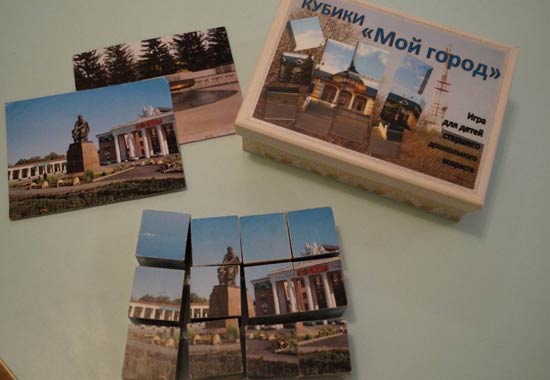 История Иланского храма святого благоверного князя Александра НевскогоДата основания: 1899 г.Дата постройки последнего здания: 1989-1994гг.  Приход при станции Иланская открыт в сентябре 1900 года по инициативе начальника службы пути Корниенко. Церковь одна, деревянная, построена в 1899 г., с одним престолом во имя св. благоверного князя Александра Невского. При церкви имелась библиотека. Ежегодно 30 августа совершался крестный ход с иконою св. князя Александра Невского. В 1914 г. Был врачебный пункт, народная читальня, сцена для постановки спектаклей и кинематограф. Штатный причт состоял из священника и псаломщика.  Разрушение храма. В 1950 г. в городе Иланском закрыли церковь. Данные взятые из городского архива, протокол № 13 от 21 августа 1959 года свидетельствуют о том, что здание бывшей Церкви в городе Иланском с 1950 года не эксплуатируется и находится без охраны (Фонд Р, 1, оп.3, з.61, л.149). В 60-ые годы храм был разрушен окончательно.Строительство нового храма. С мая 1989 года началось строительство нового каменного храма. Первое богослужение в храме состоялось 14 октября 1991года. Освящение храма совершили на Свято-Духов день 21 июня 1994г. С августа 2001г. по июнь 2006 года настоятелем храма служил иерей Игорь Карнатовский. За время его служения на территории храма была построена деревянная часовня – воскресная школа во имя великомученика Георгия Победоносца. С 1 сентября 2006 года настоятелем на приходе является иерей Георгий Князев. В 2009 году был изготовлен новый иконостас. В 2010 году установлены новые золоченые кресты на главный купол и на колокольню храма.Паровоз-памятник Эм 730-73 построен Брянским заводом в 1933 г.
По инициативе Иланского РК КПСС. В 1986 году с базы запаса паровозного депо станции, был доставлен своим ходом ветераном депо Мельниченко Григорием паровоз Эм 730-73.
На топливном тендере мемориальная доска с текстом: «Установлен в честь 70–летия Великой Октябрьской революции и в ознаменование заслуг рабочих ст. Иланская в борьбе за утверждение советской власти в Сибири».В сентябре 2006 года был переведен на привокзальную площадь. 31 июля.2008г. к очередному празднику Дня железнодорожника, состоялось торжественное открытие привокзальной площади, мемориального комплекса. На площади и в районе мемориального комплекса уложено 3 тыс. кв.м брусчатки, 22 тонны асфальта, поставлены декоративные светильники, сделаны ограждения из кованного железа, разбиты газоны, торговые павильоны оформлены в едином стиле с привокзальным комплексом и поставлены в удобных для пассажиров местах.
На паровозе строки победителя конкурса "Строка на память", Геннадия Ивановича Арсеева, пенсионера–железнодорожника (вагонное депо)

"Горжусь тобой, трудяга-паровоз!
Благодаря тебе наш город рос!
Заслужено ты встал на пьедестал!
Визитной картой Иланского ты стал!"Водонапорная башня в городе Иланский была построена в конце XIX в., общая высота сооружения составляет 20,3 м.Выполнена полностью из кирпича с бутовым ленточным фундаментом. На стене башни — металлическая мемориальная доска с текстом: «Здесь 28 декабря 1918 г. были расстреляны белогвардейским карательным отрядом рабочие узла ст. Иланская, участники вооруженного восстания против сил контрреволюции».27 декабря 1918 г. против колчаковского режима одновременно восстали железнодорожники станции Иланская, рабочие и солдаты Канска. Штаб вооруженного восстания иланских рабочих возглавили большевики-подпольщики И. Милёхин, М. Зорин и В. Бернштейн и др. Восставшие свергли власть белогвардейцев, захватив почту, телеграф, станцию и другие объекты. Однако восстание потерпело поражение: в ночь на 28 декабря из Канска прибыли два отряда карателей для расправы с участниками восстания. Часть из них была отвезена в Канск и там расстреляна. Другая часть активных участников была расстреляна в разных местах на станции Иланской. У стены водонапорной башни белогвардейскими карателями были расстреляны активисты штаба по подготовки восстания И. Лекомских, Е. Головань, А. Баев, П. Мареновский.Водонапорная башня, у стены которой были расстреляны рабочие паровозного депо — участники Канско-Иланского восстания против колчаковского режима, решением Исполнительного комитета Красноярского краевого Совета народных депутатов 16 июня 1980 г. внесена в реестр объектов культурного наследия регионального значения.В 1978 году к 60-летию со дня расстрела иланских рабочих, чтобы память о павших в борьбе за власть Советов жила вечно, была установлена стела с мемориальной доской «Иланским рабочим павшим в борьбе за Советскую власть», в 1989 году она была капитально реконструирована.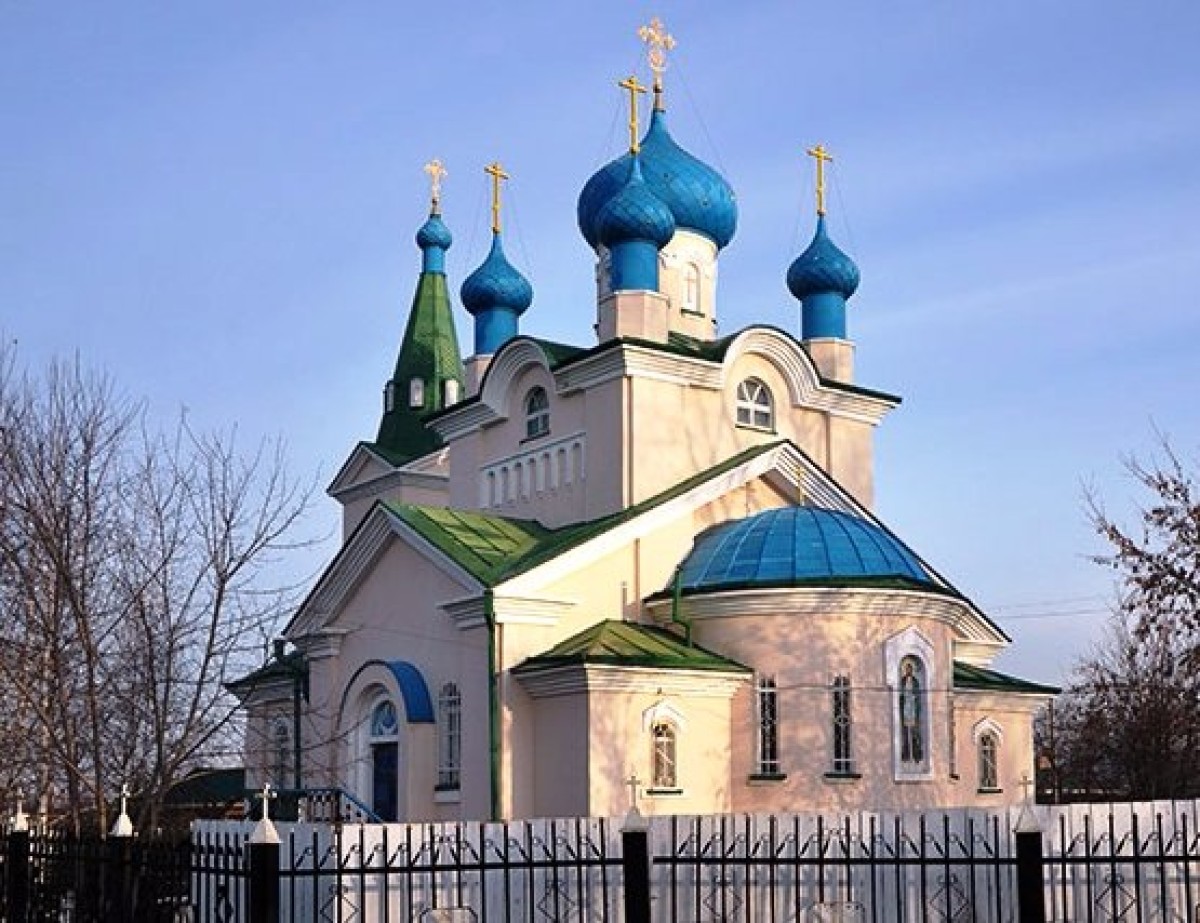 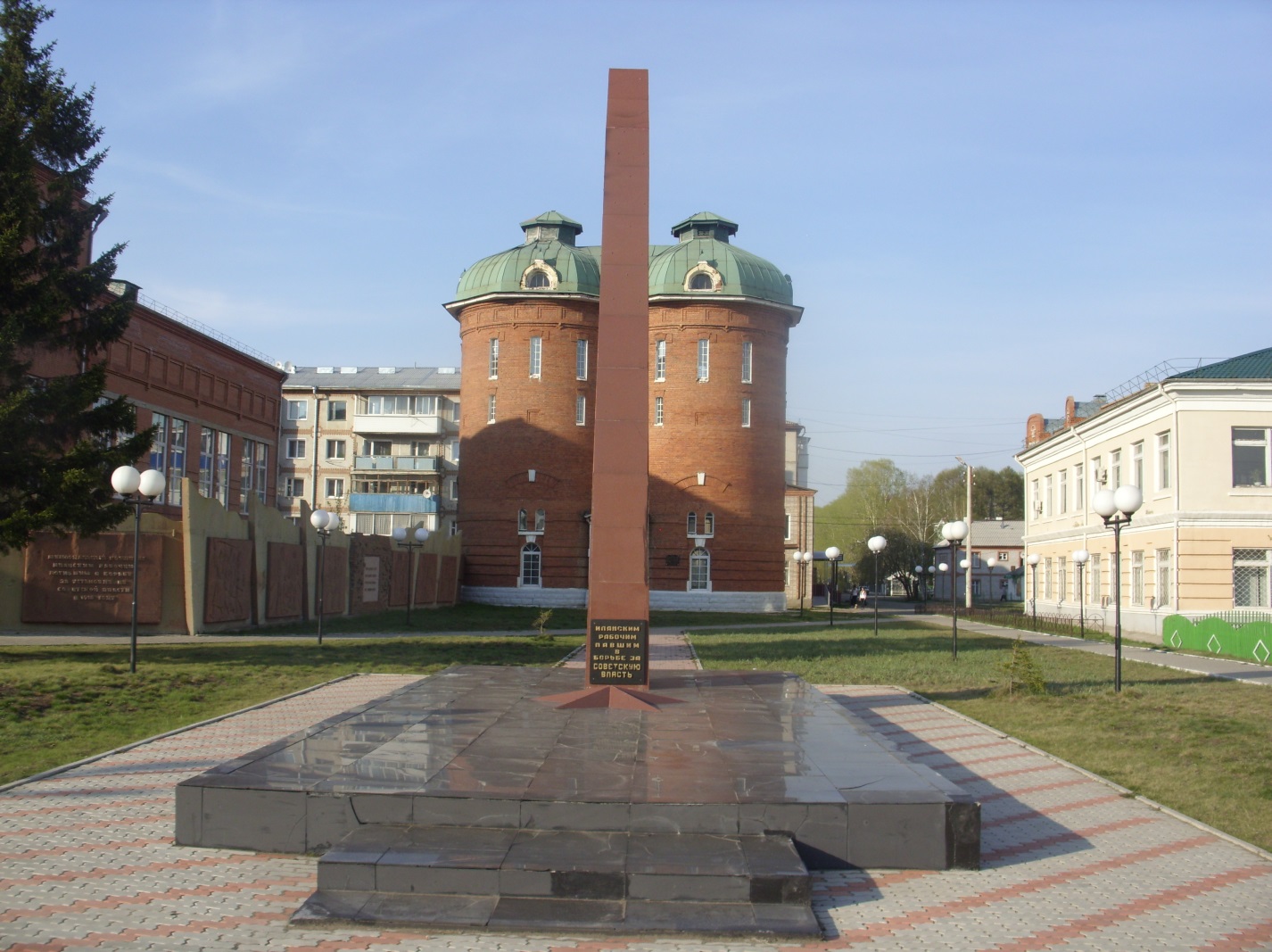 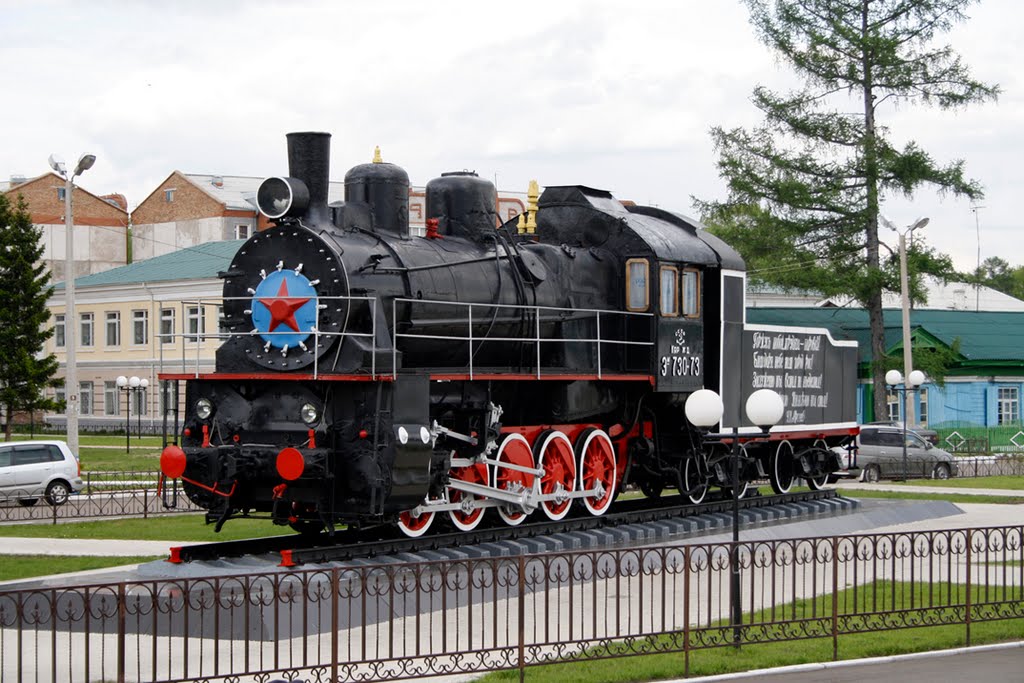 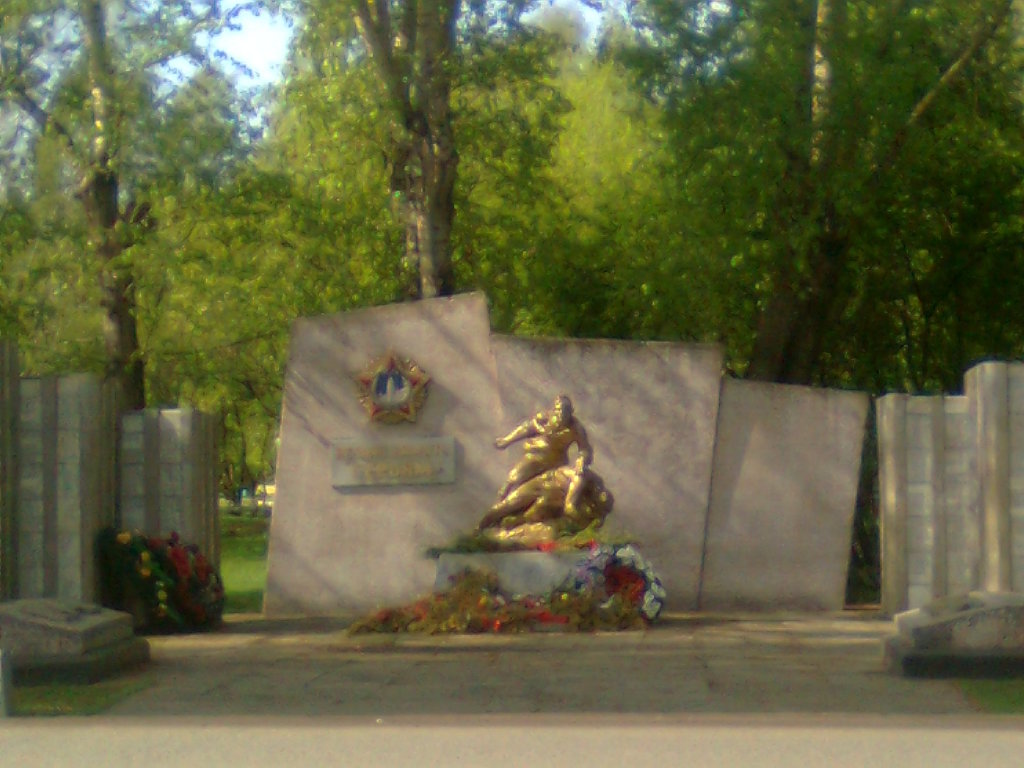 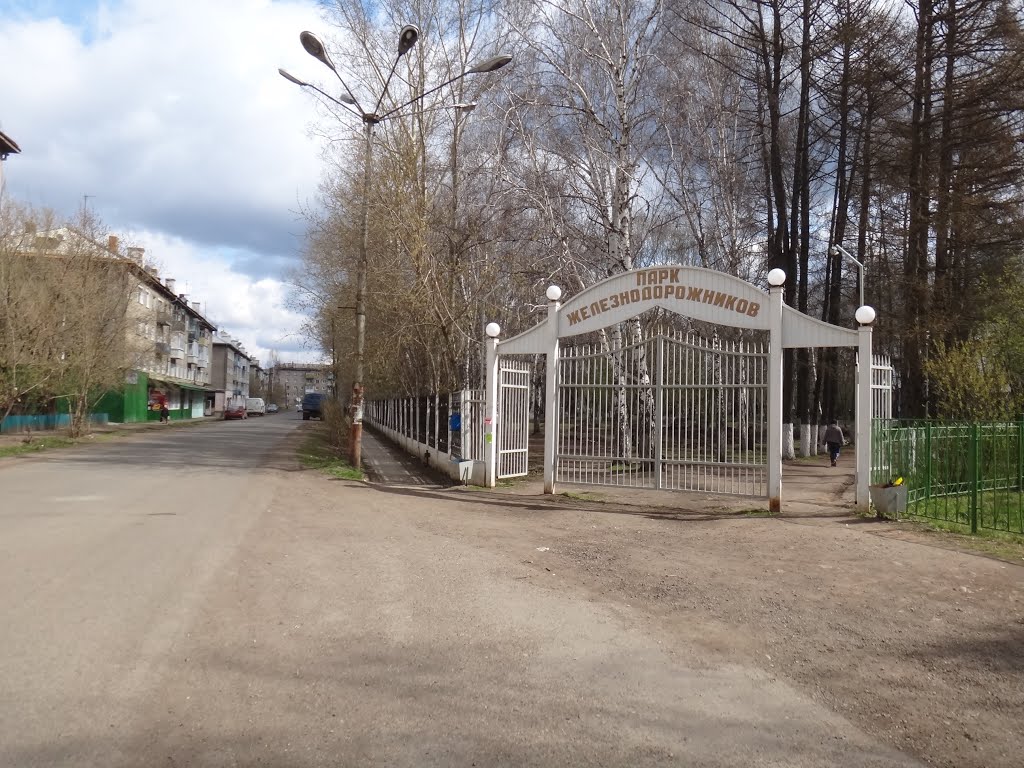 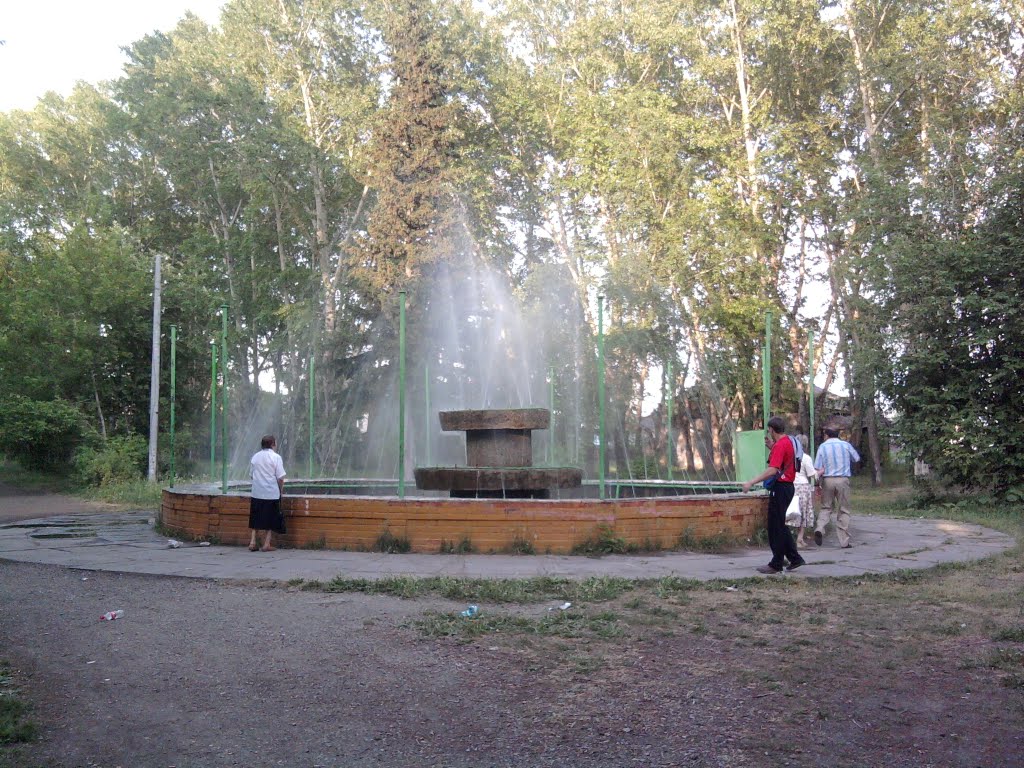 